桃園市南美國小102班級經營計畫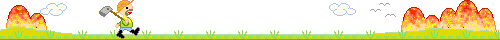 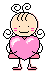 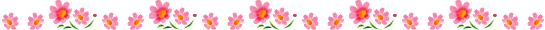 班級班級班級102導師黃家榆教育理念1.公平正義：每個孩子都是獨立的個體，瞭解孩子的個別差異，依每個孩子的需求給予適當的協助。2.快樂的學習環境：以多元教學及適度關注孩子需求的方式讓孩子喜歡來上學。3.多讚美少批評：肯定孩子的優點，建立和增進其自信心。4.榜樣學習：教師以身作則，以身教、言教和境教給予孩子正向示範。5.重自我學習和思考：知識爆炸時代，學習如何學習和思考將是終身學習須具備的能力。6.尊重孩子的意見：傾聽孩子的聲音，站在孩子的立場看事情，了解孩子的想法。1.公平正義：每個孩子都是獨立的個體，瞭解孩子的個別差異，依每個孩子的需求給予適當的協助。2.快樂的學習環境：以多元教學及適度關注孩子需求的方式讓孩子喜歡來上學。3.多讚美少批評：肯定孩子的優點，建立和增進其自信心。4.榜樣學習：教師以身作則，以身教、言教和境教給予孩子正向示範。5.重自我學習和思考：知識爆炸時代，學習如何學習和思考將是終身學習須具備的能力。6.尊重孩子的意見：傾聽孩子的聲音，站在孩子的立場看事情，了解孩子的想法。1.公平正義：每個孩子都是獨立的個體，瞭解孩子的個別差異，依每個孩子的需求給予適當的協助。2.快樂的學習環境：以多元教學及適度關注孩子需求的方式讓孩子喜歡來上學。3.多讚美少批評：肯定孩子的優點，建立和增進其自信心。4.榜樣學習：教師以身作則，以身教、言教和境教給予孩子正向示範。5.重自我學習和思考：知識爆炸時代，學習如何學習和思考將是終身學習須具備的能力。6.尊重孩子的意見：傾聽孩子的聲音，站在孩子的立場看事情，了解孩子的想法。1.公平正義：每個孩子都是獨立的個體，瞭解孩子的個別差異，依每個孩子的需求給予適當的協助。2.快樂的學習環境：以多元教學及適度關注孩子需求的方式讓孩子喜歡來上學。3.多讚美少批評：肯定孩子的優點，建立和增進其自信心。4.榜樣學習：教師以身作則，以身教、言教和境教給予孩子正向示範。5.重自我學習和思考：知識爆炸時代，學習如何學習和思考將是終身學習須具備的能力。6.尊重孩子的意見：傾聽孩子的聲音，站在孩子的立場看事情，了解孩子的想法。1.公平正義：每個孩子都是獨立的個體，瞭解孩子的個別差異，依每個孩子的需求給予適當的協助。2.快樂的學習環境：以多元教學及適度關注孩子需求的方式讓孩子喜歡來上學。3.多讚美少批評：肯定孩子的優點，建立和增進其自信心。4.榜樣學習：教師以身作則，以身教、言教和境教給予孩子正向示範。5.重自我學習和思考：知識爆炸時代，學習如何學習和思考將是終身學習須具備的能力。6.尊重孩子的意見：傾聽孩子的聲音，站在孩子的立場看事情，了解孩子的想法。班級經營目標1.使孩子樂於上學，樂於學習。2.兼顧學習與生活，培養孩子正確的觀念、態度及行為。3.發掘孩子的興趣或專長，發展孩子多元智能。4.增進親師生互動。建立良好親師生關係。5.鼓勵孩子多閱讀，養成孩子良好的閱讀習慣。6.透過團體學習，培養孩子團隊合作精神。1.使孩子樂於上學，樂於學習。2.兼顧學習與生活，培養孩子正確的觀念、態度及行為。3.發掘孩子的興趣或專長，發展孩子多元智能。4.增進親師生互動。建立良好親師生關係。5.鼓勵孩子多閱讀，養成孩子良好的閱讀習慣。6.透過團體學習，培養孩子團隊合作精神。1.使孩子樂於上學，樂於學習。2.兼顧學習與生活，培養孩子正確的觀念、態度及行為。3.發掘孩子的興趣或專長，發展孩子多元智能。4.增進親師生互動。建立良好親師生關係。5.鼓勵孩子多閱讀，養成孩子良好的閱讀習慣。6.透過團體學習，培養孩子團隊合作精神。1.使孩子樂於上學，樂於學習。2.兼顧學習與生活，培養孩子正確的觀念、態度及行為。3.發掘孩子的興趣或專長，發展孩子多元智能。4.增進親師生互動。建立良好親師生關係。5.鼓勵孩子多閱讀，養成孩子良好的閱讀習慣。6.透過團體學習，培養孩子團隊合作精神。1.使孩子樂於上學，樂於學習。2.兼顧學習與生活，培養孩子正確的觀念、態度及行為。3.發掘孩子的興趣或專長，發展孩子多元智能。4.增進親師生互動。建立良好親師生關係。5.鼓勵孩子多閱讀，養成孩子良好的閱讀習慣。6.透過團體學習，培養孩子團隊合作精神。期望孩子做到的十件事1 專心：一次只做一件事 2 負責：把自己的事情做好3 尊重：將心比心4 禮貌：問好，常說請、謝謝、對不起5 友愛：和同學好好相處6 感恩：感謝他人的付出或幫助7 惜物：保管物品，小心使用8 關懷：幫助有需要幫忙的人9 秩序：說好話，行為守規矩10 整潔：保持自己與環境乾淨1 專心：一次只做一件事 2 負責：把自己的事情做好3 尊重：將心比心4 禮貌：問好，常說請、謝謝、對不起5 友愛：和同學好好相處6 感恩：感謝他人的付出或幫助7 惜物：保管物品，小心使用8 關懷：幫助有需要幫忙的人9 秩序：說好話，行為守規矩10 整潔：保持自己與環境乾淨1 專心：一次只做一件事 2 負責：把自己的事情做好3 尊重：將心比心4 禮貌：問好，常說請、謝謝、對不起5 友愛：和同學好好相處6 感恩：感謝他人的付出或幫助7 惜物：保管物品，小心使用8 關懷：幫助有需要幫忙的人9 秩序：說好話，行為守規矩10 整潔：保持自己與環境乾淨1 專心：一次只做一件事 2 負責：把自己的事情做好3 尊重：將心比心4 禮貌：問好，常說請、謝謝、對不起5 友愛：和同學好好相處6 感恩：感謝他人的付出或幫助7 惜物：保管物品，小心使用8 關懷：幫助有需要幫忙的人9 秩序：說好話，行為守規矩10 整潔：保持自己與環境乾淨1 專心：一次只做一件事 2 負責：把自己的事情做好3 尊重：將心比心4 禮貌：問好，常說請、謝謝、對不起5 友愛：和同學好好相處6 感恩：感謝他人的付出或幫助7 惜物：保管物品，小心使用8 關懷：幫助有需要幫忙的人9 秩序：說好話，行為守規矩10 整潔：保持自己與環境乾淨班級大小事生活輔導與常規建立1.學生行為的讚美與導正，宣導正確的觀念及行為。2.愖選媒體新聞、故事等教材，並與孩子分享，進行生活教育。3.留意孩子的言行及想法，隨時提醒孩子正確的態度及常規。4.透過重複練習，建立孩整適當的行為及良好常規。5.定期檢查儀容、座位及物品整潔。1.學生行為的讚美與導正，宣導正確的觀念及行為。2.愖選媒體新聞、故事等教材，並與孩子分享，進行生活教育。3.留意孩子的言行及想法，隨時提醒孩子正確的態度及常規。4.透過重複練習，建立孩整適當的行為及良好常規。5.定期檢查儀容、座位及物品整潔。1.學生行為的讚美與導正，宣導正確的觀念及行為。2.愖選媒體新聞、故事等教材，並與孩子分享，進行生活教育。3.留意孩子的言行及想法，隨時提醒孩子正確的態度及常規。4.透過重複練習，建立孩整適當的行為及良好常規。5.定期檢查儀容、座位及物品整潔。1.學生行為的讚美與導正，宣導正確的觀念及行為。2.愖選媒體新聞、故事等教材，並與孩子分享，進行生活教育。3.留意孩子的言行及想法，隨時提醒孩子正確的態度及常規。4.透過重複練習，建立孩整適當的行為及良好常規。5.定期檢查儀容、座位及物品整潔。班級大小事晨光時間1.師生溝通班級和學校事項，班級事務處理。2.週二三五共讀時間。3.抄寫並批閱聯絡簿。4.師生個別補救教學。5.學生上台說故事並提問，培養說及聽的能力及提升自信心。6.繳交或補寫功課。7.自由選擇並閱讀書籍。8.定檢整潔事項、生活教育宣導。1.師生溝通班級和學校事項，班級事務處理。2.週二三五共讀時間。3.抄寫並批閱聯絡簿。4.師生個別補救教學。5.學生上台說故事並提問，培養說及聽的能力及提升自信心。6.繳交或補寫功課。7.自由選擇並閱讀書籍。8.定檢整潔事項、生活教育宣導。1.師生溝通班級和學校事項，班級事務處理。2.週二三五共讀時間。3.抄寫並批閱聯絡簿。4.師生個別補救教學。5.學生上台說故事並提問，培養說及聽的能力及提升自信心。6.繳交或補寫功課。7.自由選擇並閱讀書籍。8.定檢整潔事項、生活教育宣導。1.師生溝通班級和學校事項，班級事務處理。2.週二三五共讀時間。3.抄寫並批閱聯絡簿。4.師生個別補救教學。5.學生上台說故事並提問，培養說及聽的能力及提升自信心。6.繳交或補寫功課。7.自由選擇並閱讀書籍。8.定檢整潔事項、生活教育宣導。班級大小事幹部或小老師制度1.儘量不重複，人人有機會服務他人。2.讓孩子擁有榮譽心，並從參與中熟悉學校和班級事務。1.儘量不重複，人人有機會服務他人。2.讓孩子擁有榮譽心，並從參與中熟悉學校和班級事務。1.儘量不重複，人人有機會服務他人。2.讓孩子擁有榮譽心，並從參與中熟悉學校和班級事務。1.儘量不重複，人人有機會服務他人。2.讓孩子擁有榮譽心，並從參與中熟悉學校和班級事務。班級大小事壽星感恩活動 (   )月壽星活動禮 開跑囉!只要對親愛的媽咪說「感謝媽咪辛苦的生下我」，並且給媽媽「一個大大的擁抱」，請媽咪簽名認證，就可以獲得點數10點，心動就趕快行動吧!  (   )月壽星活動禮 開跑囉!只要對親愛的媽咪說「感謝媽咪辛苦的生下我」，並且給媽媽「一個大大的擁抱」，請媽咪簽名認證，就可以獲得點數10點，心動就趕快行動吧!  (   )月壽星活動禮 開跑囉!只要對親愛的媽咪說「感謝媽咪辛苦的生下我」，並且給媽媽「一個大大的擁抱」，請媽咪簽名認證，就可以獲得點數10點，心動就趕快行動吧!  (   )月壽星活動禮 開跑囉!只要對親愛的媽咪說「感謝媽咪辛苦的生下我」，並且給媽媽「一個大大的擁抱」，請媽咪簽名認證，就可以獲得點數10點，心動就趕快行動吧! 班級大小事希望家長配合事項1.每天逐項檢查功課，並於聯絡簿上簽名，發現孩子有不懂的功課，可先行教導，或進一步告知導師，以利瞭解孩子學習上的盲點，及早補救。2.督促孩子有規律的生活、早睡早起，每天整理書包。3.儘量避免幫孩子送學用品。4如有發燒，額溫37.5度(含)、耳溫38度(含)以上或法定傳染病(流感、腸病毒、水痘等)請在家休息，勿來上學。5.疑似或確診為流感、腸病毒、水痘請務必告知導師。6.現用口罩及備用口罩協助寫上座號或姓名。1.每天逐項檢查功課，並於聯絡簿上簽名，發現孩子有不懂的功課，可先行教導，或進一步告知導師，以利瞭解孩子學習上的盲點，及早補救。2.督促孩子有規律的生活、早睡早起，每天整理書包。3.儘量避免幫孩子送學用品。4如有發燒，額溫37.5度(含)、耳溫38度(含)以上或法定傳染病(流感、腸病毒、水痘等)請在家休息，勿來上學。5.疑似或確診為流感、腸病毒、水痘請務必告知導師。6.現用口罩及備用口罩協助寫上座號或姓名。1.每天逐項檢查功課，並於聯絡簿上簽名，發現孩子有不懂的功課，可先行教導，或進一步告知導師，以利瞭解孩子學習上的盲點，及早補救。2.督促孩子有規律的生活、早睡早起，每天整理書包。3.儘量避免幫孩子送學用品。4如有發燒，額溫37.5度(含)、耳溫38度(含)以上或法定傳染病(流感、腸病毒、水痘等)請在家休息，勿來上學。5.疑似或確診為流感、腸病毒、水痘請務必告知導師。6.現用口罩及備用口罩協助寫上座號或姓名。1.每天逐項檢查功課，並於聯絡簿上簽名，發現孩子有不懂的功課，可先行教導，或進一步告知導師，以利瞭解孩子學習上的盲點，及早補救。2.督促孩子有規律的生活、早睡早起，每天整理書包。3.儘量避免幫孩子送學用品。4如有發燒，額溫37.5度(含)、耳溫38度(含)以上或法定傳染病(流感、腸病毒、水痘等)請在家休息，勿來上學。5.疑似或確診為流感、腸病毒、水痘請務必告知導師。6.現用口罩及備用口罩協助寫上座號或姓名。